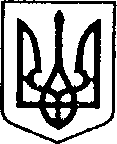 УКРАЇНАЧЕРНІГІВСЬКА ОБЛАСТЬН І Ж И Н С Ь К А    М І С Ь К А    Р А Д АВ И К О Н А В Ч И Й    К О М І Т Е ТР І Ш Е Н Н Явід _________________ р.               м. Ніжин                                         № ____Про продовження строку перебуваннядитини в сім’ї патронатного вихователяВідповідно до статей 34, 42, 51, 52, 53, 59, 73 Закону України «Про місцеве самоврядування в Україні», Регламенту виконавчого комітету Ніжинської міської ради VIII скликання, затвердженого рішенням Ніжинської міської ради Чернігівської області від 24 грудня 2020 року № 27-4-2020, частини 2 статті Закону України «Про охорону дитинства» статей 252, 253, 254, 255, 256 Сімейного кодексу України, пункту 26 Порядку створення та діяльності сім’ї патронатного вихователя затвердженого Постановою Кабінету Міністрів України від 16.03.2017 № 148 «Деякі питання здійснення патронату над дитиною», рішення виконавчого комітету Ніжинської міської ради «Про влаштування дитини в сім’ю патронатного вихователя» від 18.06.2020 року № 200, враховуючи висновок міждисциплінарної команди від 22.03.2021 року, рішення комісії з питань захисту прав дитини від 22.03.2021 року, виконавчий комітет міської ради вирішив:Продовжити строк перебування дитини, позбавленої батьківського піклування, ПІП, 11 серпня 2008 року народження, в сім’ї патронатного вихователя ПІП, 28 квітня 1975 року народження, яка проживає за адресою: Чернігівська область, місто Ніжин, вулиця (конфіденційна інформація), до 28 червня 2021 року.Службі у справах дітей виконавчого комітету Ніжинської міської ради забезпечити реалізацію права дитини на сімейне виховання.Начальнику служби у справах дітей Рацин Н.Б. забезпечити оприлюднення даного рішення на офіційному сайті міської ради протягом 5 робочих днів з дня його прийняття.Контроль за виконанням рішення покласти на заступника міського голови з питань діяльності виконавчих органів ради Грозенко І.В..Міський голова                                                                   Олександр КОДОЛАВізують:Начальник служби у справах дітей                                        Наталія РАЦИНЗаступник міського головиз питань діяльності виконавчих органів ради                        Ірина ГРОЗЕНКОКеруючий справами                                                                  Валерій САЛОГУБНачальник відділу юридично-кадровогозабезпечення                                                                               В’ячеслав ЛЕГАПояснювальна запискадо проекту рішення «Про продовження строку перебуваннядитини в сім’ю патронатного вихователя»Відповідно до статей 34, 42, 51, 52, 53, 59, 73 Закону України «Про місцеве самоврядування в Україні», Регламенту виконавчого комітету Ніжинської міської ради VIII скликання, затвердженого рішенням Ніжинської міської ради Чернігівської області від 24 грудня 2020 року № 27-4-2020, частини 2 статті Закону України «Про охорону дитинства» статей 252, 253, 254, 255, 256 Сімейного кодексу України, пункту 26 Порядку створення та діяльності сім’ї патронатного вихователя затвердженого Постановою Кабінету Міністрів України від 16.03.2017 № 148 «Деякі питання здійснення патронату над дитиною», рішення виконавчого комітету Ніжинської міської ради «Про влаштування дитини в сім’ю патронатного вихователя» від 18.06.2020 року № 200, враховуючи висновок міждисциплінарної команди від 22.03.2021 року, рішення комісії з питань захисту прав дитини від 22.03.2021 року виконавчий комітет міської ради виконавчий комітет міської ради, як орган опіки та піклування, приймає рішення про продовження строку перебування в сім’ї патронатного вихователя.Проект рішення оприлюднений на сайті Ніжинської міської ради з 22.03.2021 р.Даний проект рішення потребує дострокового розгляду, оскільки рішення про продовження строку перебування в сім’ї патронатного вихователя дасть можливість дитині, яка перебуває у складних життєвих обставинах перебувати у сімейному колі до влаштування дитини у родину.Враховуючи вищевикладене, проект рішення «Про  продовження строку перебування дитини в сім’ю патронатного вихователя» може бути розглянутий на засіданні виконавчого комітету з позитивним вирішенням питанням.Доповідати проект рішення «Про  продовження строку перебування дитини в сім’ю патронатного вихователя» на засіданні виконавчого комітету Ніжинської міської ради буде начальник служби у справах дітей Рацин Н.Б..Заступник міського голови з питань діяльності виконавчих органів ради                                                         Ірина ГРОЗЕНКО